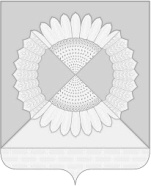 СОВЕТ ГРИШКОВСКОГО СЕЛЬСКОГО ПОСЕЛЕНИЯ
КАЛИНИНСКОГО РАЙОНАРЕШЕНИЕсело ГришковскоеО бюджете Гришковского сельского поселения  Калининского района на 2016 год В соответствии со статьями 9, 185, 187 Бюджетного кодекса Российской Федерации, Совет Гришковского сельского поселения  Калининского района     р е ш и л:1. Утвердить основные характеристики бюджета Гришковского сельского поселения  Калининского района (далее по тексту – бюджет поселения) на 2016 год:1) общий объем доходов в сумме 7960,1 тыс. рублей;2) общий объем расходов в сумме 7350,1 тыс. рублей;3) верхний предел муниципального внутреннего долга Гришковского сельского поселения  Калининского  района на 31 декабря 2016 года в сумме    610,0 тыс. рублей, в том числе верхний предел долга по муниципальным гарантиям Гришковского сельского поселения  Калининского района в сумме 0,0тыс. рублей;4) профицит  бюджета поселения в сумме 610,0 тыс. рублей.2. Утвердить перечень и коды главных администраторов доходов и закрепляемые за ними виды доходов  бюджета поселения и перечень и коды главных администраторов, источников финансирования дефицита  бюджета  поселения и закрепляемые за ними коды классификации источников финансирования дефицита  бюджета поселения согласно приложению № 1 к настоящему решению.3. Утвердить объем поступлений доходов в  бюджет поселения на 2016год в суммах согласно приложению № 2 к настоящему решению.Утвердить в составе доходов бюджета поселения безвозмездные поступления из районного бюджета и краевого бюджета в 2016 году согласно приложению № 3 к настоящему решению.4. Установить, что безвозмездные поступления от физических и юридических лиц, имеющие целевое назначение, поступившие в  бюджет  поселения, направляются в установленном порядке на увеличение расходов бюджета  поселения соответственно целям их предоставления.25. Утвердить распределение бюджетных ассигнований по разделам и подразделам классификации расходов бюджетов на 2016 год согласно приложению № 4 к настоящему решению.6. Утвердить распределение бюджетных ассигнований по разделам и подразделам, целевым статьям и видам расходов классификации расходов бюджетов на 2016год согласно приложению № 5 к настоящему решению.7. Утвердить в составе ведомственной структуры бюджета поселения на 2016 год перечень и коды главных распорядителей средств  бюджета  поселения, целевых статей и видов расходов бюджета поселения.Утвердить в составе ведомственной структуры расходов бюджета  поселения на 2016 год согласно приложению № 6 к настоящему решению:1) общий объем бюджетных ассигнований, направляемых на исполнение публичных нормативных обязательств, в сумме 40,0 тыс. рублей;2) резервный фонд администрации Гришковского сельского поселения Калининского района в сумме 25,0 тыс. рублей, в том числе резервный фонд на предупреждение и ликвидацию последствий чрезвычайных ситуаций в сумме 3,0 тыс. рублей.Установить, что виды расходов, утвержденные приложением № 6 к решению Совета Гришковского сельского поселения  Калининского района от 21.12.2015 года № 57 "О бюджете Гришковского сельского поселения  Калининского района на 2016 год", применяются для отражения в сводной бюджетной росписи в соответствии со статьей 232 Бюджетного кодекса Российской Федерации бюджетных ассигнований на осуществление бюджетных инвестиций в объекты капитального строительства, софинансирование которых, осуществлялось в 2015 году из краевого бюджета.8. Утвердить источники внутреннего финансирования дефицита бюджета поселения, перечень статей и видов источников финансирования дефицитов бюджетов на 2016 год согласно приложению № 7 к настоящему решению.9. Не использованные, по состоянию на 1 января 2016 года остатки межбюджетных трансфертов, предоставленных из районного бюджета бюджету Гришковского сельского поселения Калининского района в форме субсидий, субвенций и иных межбюджетных трансфертов, имеющих целевое назначение, подлежат возврату в районный бюджет в сроки и порядке, которые установлены финансовым отделом администрации Гришковского сельского поселения  Калининского района.В соответствии с решениями главных администраторов доходов от возврата остатков целевых средств, не использованные по состоянию на 1 января 2016 года остатки межбюджетных трансфертов, полученных в форме субсидий, субвенций и иных межбюджетных трансфертов, имеющих целевое назначение, могут быть направлены на те же цели при наличии потребности в указанных трансфертах в порядке, установленном финансовым управлением администрации Гришковского сельского поселения  Калининского района.10. Установить, что субсидии некоммерческим организациям, не являющимся казенными учреждениями, в соответствии со статьей 78.1 Бюджетного кодекса Российской Федерации предоставляются в пределах бюджетных ассигнований, предусмотренных приложением № 7  к настоящему 3решению и (или) сводной бюджетной росписью, в порядке, установленном нормативными правовыми актами администрации Гришковского сельского поселения Калининского района.11. Установить, что администрация Гришковского сельского поселения Калининского района не вправе принимать решения, приводящие к увеличению в 2016  году штатной численности органов местного Гришковского сельского поселения Калининского района, за исключением случаев  принятия решений о наделении органов местного самоуправления Гришковского сельского поселения Калининского района дополнительными функциями, в пределах установленной в соответствии с законодательством компетенции, требующими увеличения штатной численности, а так же ликвидации подведомственных органов местного самоуправления Гришковского сельского поселения Калининского района.12. Установить, что органы местного самоуправления, муниципальные учреждения Гришковского сельского поселения Калининского района вправе осуществлять оплату услуг кредитных организаций по перечислению заработной платы, компенсационных и других выплат лицам, замещающим муниципальные должности, должности муниципальной службы Калининского сельского поселения Калининского района, и работникам согласно соответствующим договорам в пределах, утвержденных в установленном законодательством порядке смет доходов и расходов указанных органов и учреждений.13. Утвердить программу муниципальных внутренних заимствований Гришковского сельского поселения Калининского района на 2016 год, согласно приложению № 8 к настоящему решению.Установить предельный объем муниципального долга Гришковского сельского поселения Калининского района на 2016 год в сумме 610,0 тыс. рублей.Установить предельный объем расходов на обслуживание муниципального долга Гришковского сельского поселения Калининского района на 2016 год в сумме  40,0   тыс. рублей.14. Утвердить программу муниципальных гарантий Гришковского сельского поселения Калининского района в валюте Российской Федерации на 2016 год согласно приложению № 9 к настоящему решению. 15. Утвердить распределение расходов бюджета, передаваемых для реализации  части полномочий органов местного самоуправления Гришковского сельского поселения Калининского района органам местного самоуправления Калининского района на 2016 год по разделам и подразделам функциональной классификации расходов бюджетов Российской Федерации согласно приложению № 10 к настоящему решению.16. Установить в соответствии с пунктом 3 статьи 217 Бюджетного кодекса Российской Федерации в сводную бюджетную роспись могут быть внесены изменения в соответствии с решениями руководителя финансового органа без внесения изменений в решение о бюджете, связанные с особенностями исполнения бюджета поселения и (или) перераспределения 4бюджетных ассигнований между главными распорядителями средств районного бюджета:в случае недостаточности бюджетных ассигнований для исполнения публичных нормативных обязательств - с превышением общего объема указанных ассигнований в пределах 5 процентов общего объема бюджетных ассигнований, утвержденных решением о бюджете на их исполнение в текущем финансовом году;в случае изменения состава или полномочий (функций) главных распорядителей бюджетных средств (подведомственных им казенных учреждений), вступления в силу законов, предусматривающих осуществление полномочий органов местного самоуправления за счет субвенций из других бюджетов бюджетной системы Российской Федерации, исполнения судебных актов, предусматривающих обращение взыскания на средства бюджета, использования средств резервных фондов, распределения бюджетных ассигнований между получателями бюджетных средств на конкурсной основе и по иным основаниям, связанным с особенностями исполнения бюджета, поселения перераспределения бюджетных ассигнований между главными распорядителями бюджетных средств, установленным решением о бюджете, - в пределах объема бюджетных ассигнований;в случае перераспределения бюджетных ассигнований между текущим финансовым годом и плановым периодом - в пределах предусмотренных решением о бюджете на очередной финансовый год и плановый период главному распорядителю бюджетных средств на соответствующий финансовый год общего объема бюджетных ассигнований на оказание муниципальных услуг и общего объема бюджетных ассигнований по соответствующим разделам, подразделам, целевым статьям, видам расходов на текущий финансовый год и плановый период;в случае увеличения бюджетных ассигнований по отдельным разделам, подразделам, целевым статьям и видам расходов бюджета за счет экономии по использованию в текущем финансовом году бюджетных ассигнований на оказание муниципальных услуг - в пределах общего объема бюджетных ассигнований, предусмотренных главному распорядителю бюджетных средств в текущем финансовом году на оказание муниципальных услуг при условии, что увеличение бюджетных ассигнований по соответствующему виду расходов не превышает 10 процентов;в случае получения субсидий, субвенций, иных межбюджетных трансфертов и безвозмездных поступлений от физических и юридических лиц, имеющих целевое назначение, сверх объемов, утвержденных решением о бюджете;в случае проведения реструктуризации муниципального долга в соответствии с настоящим Кодексом;в случае перераспределения бюджетных ассигнований между видами источников финансирования дефицита бюджета при образовании экономии в ходе исполнения бюджета в пределах общего объема бюджетных ассигнований по источникам финансирования дефицита бюджета, предусмотренных на соответствующий финансовый год;5в случае изменения типа муниципальных учреждений.При изменении показателей сводной бюджетной росписи по расходам, утвержденным в соответствии с ведомственной структурой расходов, уменьшение бюджетных ассигнований, предусмотренных на исполнение публичных нормативных обязательств и обслуживание муниципального долга, для увеличения иных бюджетных ассигнований без внесения изменений в решение о бюджете не допускается.17. Нормативные правовые акты Гришковского сельского поселения Калининского района подлежат приведению в соответствие с настоящим Законом, в двухмесячный срок со дня вступления в силу настоящего решения.18. Произвести повышение фондов оплаты труда работников муниципальных учреждений Гришковского сельского поселения Калининского района с 1 октября 2016 года на 6 процентов. 19. Средства в валюте Российской Федерации, поступающие во временное распоряжение бюджетных учреждений в соответствии с законодательными и иными нормативными правовыми актами Российской Федерации, Краснодарского края и Гришковского сельского поселения Калининского района учитываются на лицевых счетах, открытых им в Управлении Федерального казначейства, в порядке, установленном финансовым отделом администрации Гришковского сельского поселения Калининского района.20. Опубликовать настоящее решение в газете «Калининец» и разместить на официальном сайте администрации Гришковского сельского поселения Калининского района.21. Контроль за выполнением настоящего решения возложить на постоянную комиссию Совета Гришковского сельского поселения Калининского района по бюджету, экономике, налогам и распоряжению муниципальной собственностью, вопросам землепользования и благоустройству Гришковского сельского поселения Калининского района (Шабалин).22. Настоящее решение вступает в силу со дня его опубликования, но не ранее 1 января 2016 года.Глава Гришковского сельского поселенияКалининского района                                                                             В.А.Даценкоот21.12.2015№57ЛИСТ СОГЛАСОВАНИЯпроекта решения Совета Гришковского сельского поселенияЛИСТ СОГЛАСОВАНИЯпроекта решения Совета Гришковского сельского поселенияЛИСТ СОГЛАСОВАНИЯпроекта решения Совета Гришковского сельского поселенияЛИСТ СОГЛАСОВАНИЯпроекта решения Совета Гришковского сельского поселенияЛИСТ СОГЛАСОВАНИЯпроекта решения Совета Гришковского сельского поселенияЛИСТ СОГЛАСОВАНИЯпроекта решения Совета Гришковского сельского поселенияЛИСТ СОГЛАСОВАНИЯпроекта решения Совета Гришковского сельского поселенияКалининского района       от№О бюджете Гришковского сельского поселения Калининского района на 2016 год О бюджете Гришковского сельского поселения Калининского района на 2016 год О бюджете Гришковского сельского поселения Калининского района на 2016 год О бюджете Гришковского сельского поселения Калининского района на 2016 год О бюджете Гришковского сельского поселения Калининского района на 2016 год О бюджете Гришковского сельского поселения Калининского района на 2016 год О бюджете Гришковского сельского поселения Калининского района на 2016 год Проект  внесен:Главой Гришковского сельского поселения Калининского районаПроект  внесен:Главой Гришковского сельского поселения Калининского районаВ.А. ДаценкоВ.А. ДаценкоПроект подготовлен:Финансовым отделом администрацииГришковского сельского поселенияКалининского района Начальник отделаПроект подготовлен:Финансовым отделом администрацииГришковского сельского поселенияКалининского района Начальник отделаВ.А. КурдицкаяВ.А. КурдицкаяПроект согласован:Постоянной комиссией Совета Гришковского сельского  поселения Калининского района по бюджету, экономике, налогам и распоряжению муниципальной собственностью, вопросам землепользования и благоустройствуПроект согласован:Постоянной комиссией Совета Гришковского сельского  поселения Калининского района по бюджету, экономике, налогам и распоряжению муниципальной собственностью, вопросам землепользования и благоустройствуВ.А. ШабалинВ.А. Шабалин